                                                                   Taller de ManualidadesUnidad: Mes del MarCurso :PrekínderProfesora: Claudia Cordero CObjetivo: Fomentar la Creatividad, la Innovación y la   Psicomotricidad fina.Materiales :pegamento ,papel de revistas o diarios, escarcha  ,lentejuelas, platos de cartón o cartón de cajas para formar un círculo con el molde de un plato en el caso que no tengas de cartón ,perforadora Témpera o pintura de dedos,Instrucciones: Colorea las Máscaras, pega papel picado de colores, colocale escarcha, lentejuelas,decora como tú quieras y con el material que tengas ,luego pega en un plato de cartón desechable, o en una cartulina las siguientes máscaras, luego  las recortas,recorta los ojos, y con la ayuda de un familiar le fabricas dos orificios a los costados para finalmente colocar un elástico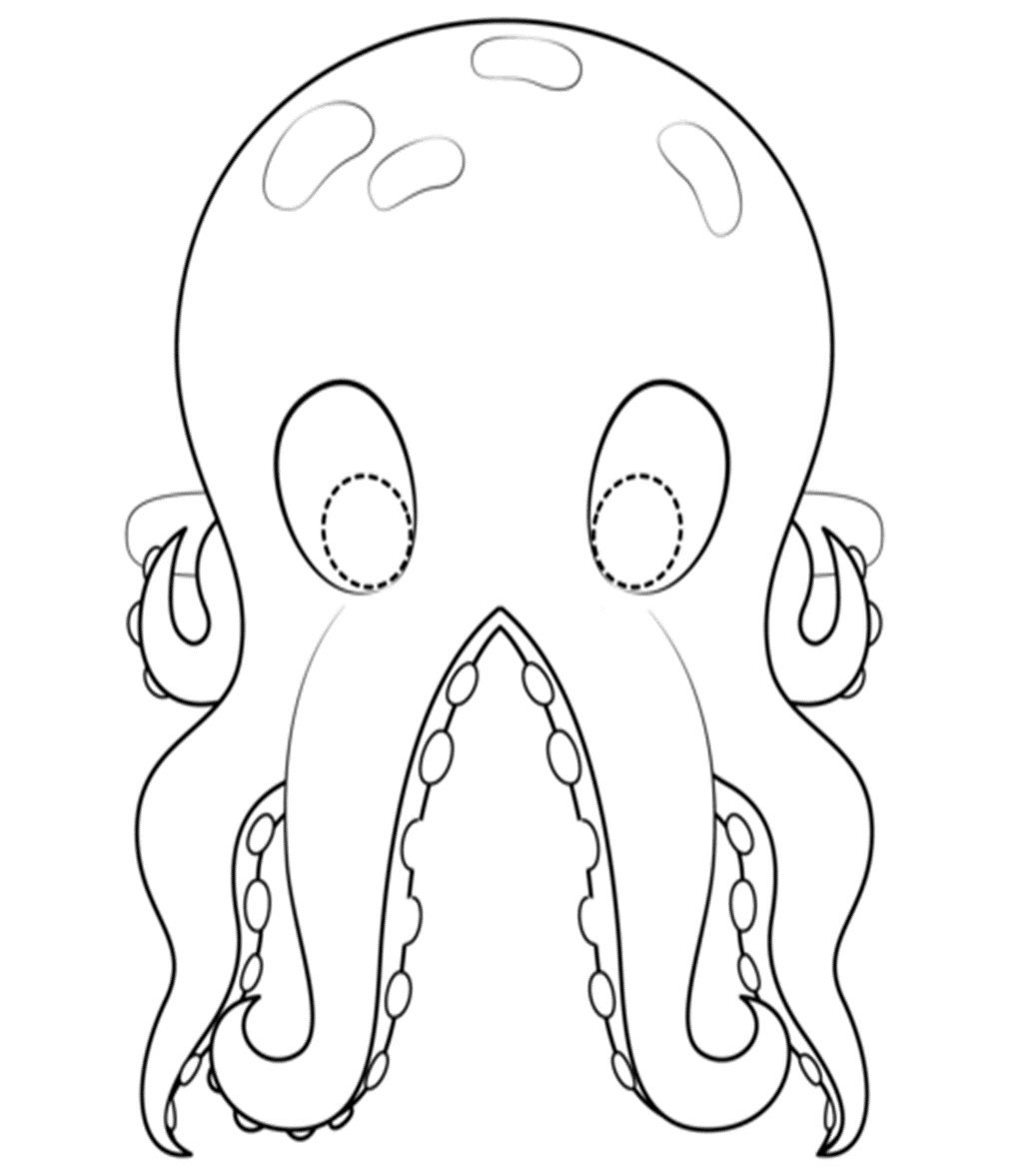 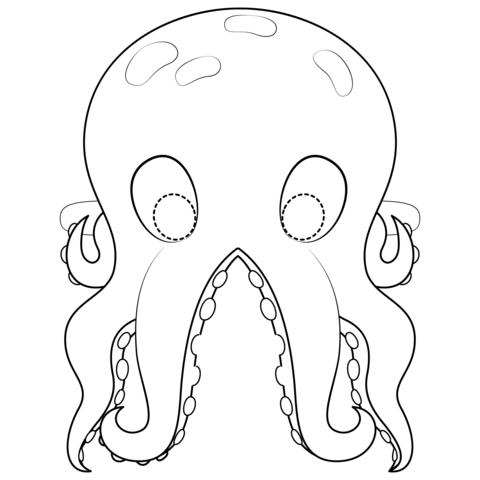 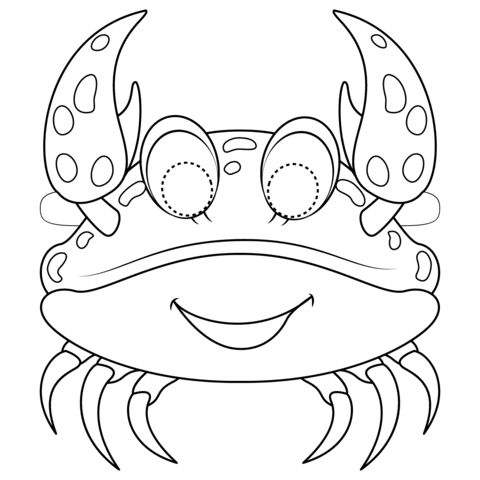 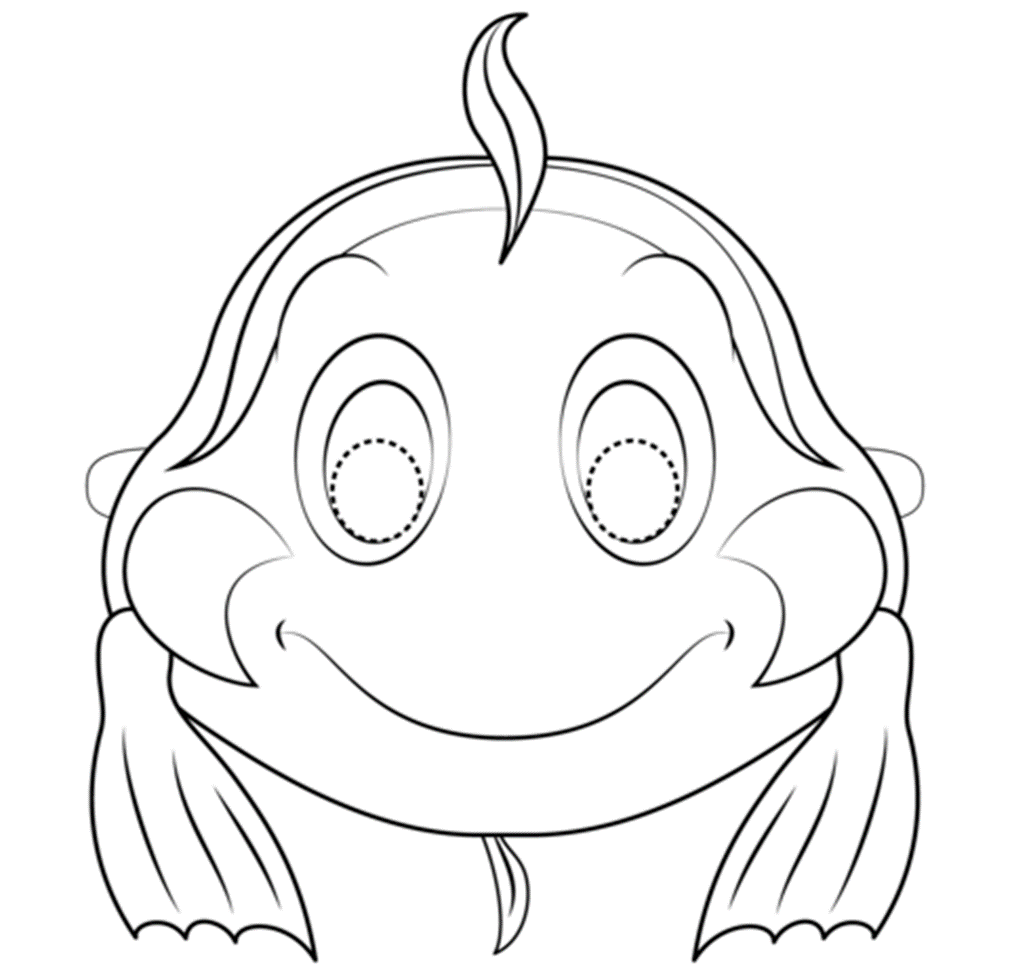 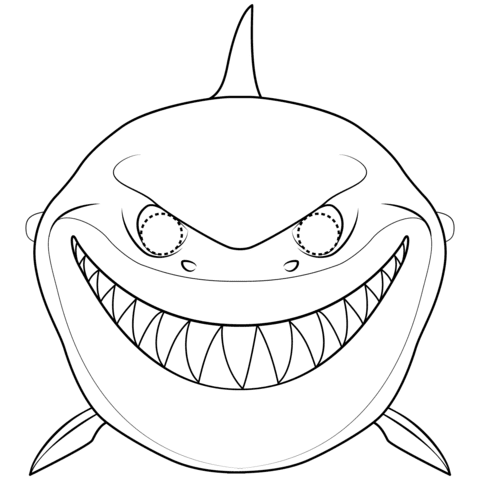 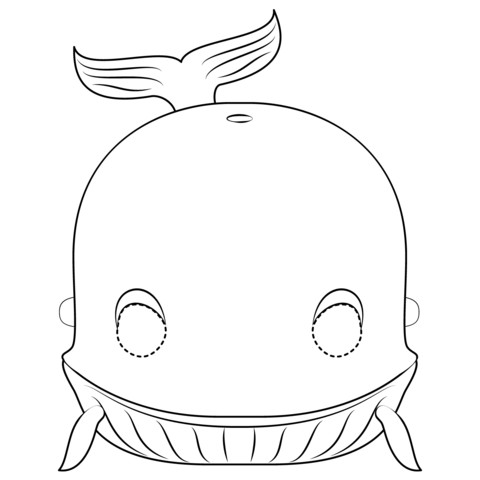 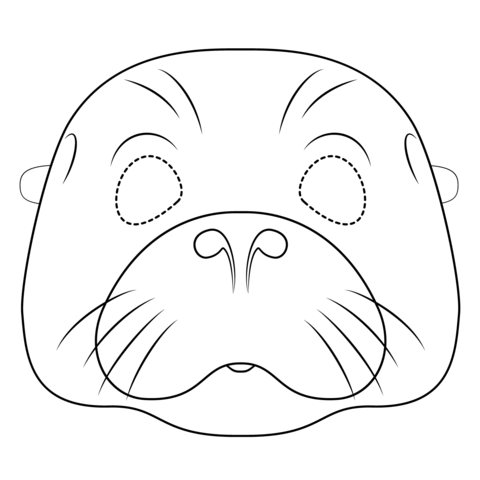   Instrucciones  :Con las siguientes láminas, colorea los siguientes  animales marinos y luego construye un acuario, para ello debes contar en lo posible con los siguientes materiales:-Caja de zapato-sémola-Papel celofán azul  sino encuentras puedes pintar la caja como indica la foto de color azul o celeste y la parte de abajo donde esta la arena de color amarillo.-Conchitas o piedras pequeñas-Hilo ,se les coloca hilo a  los animales marinos, y luego se pega arriba el hilo con un papel lustre con pegamento o papel con pegamento lo que tengas para trabajar.-Plasticina con la cuál puedes hacer bolitas de colores que simular ser piedras que están al fondo del mar.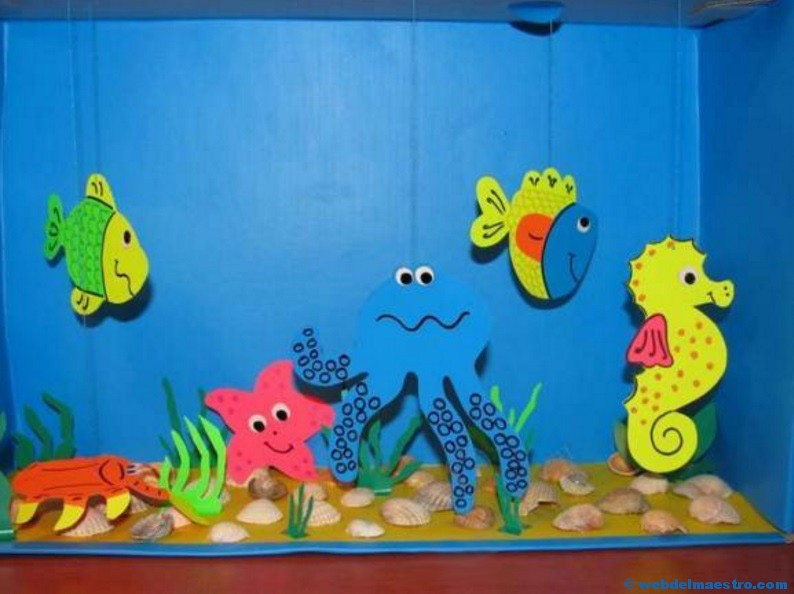 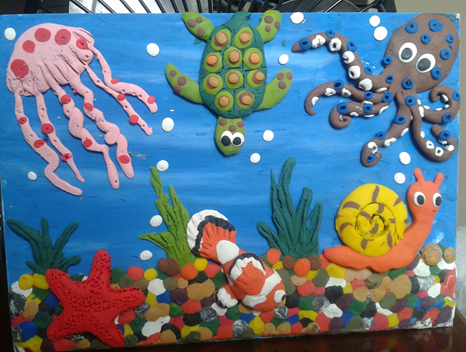                                           “MATERIAL DE APOYO PARA EL ACUARIO”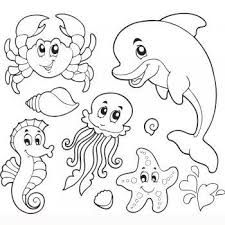 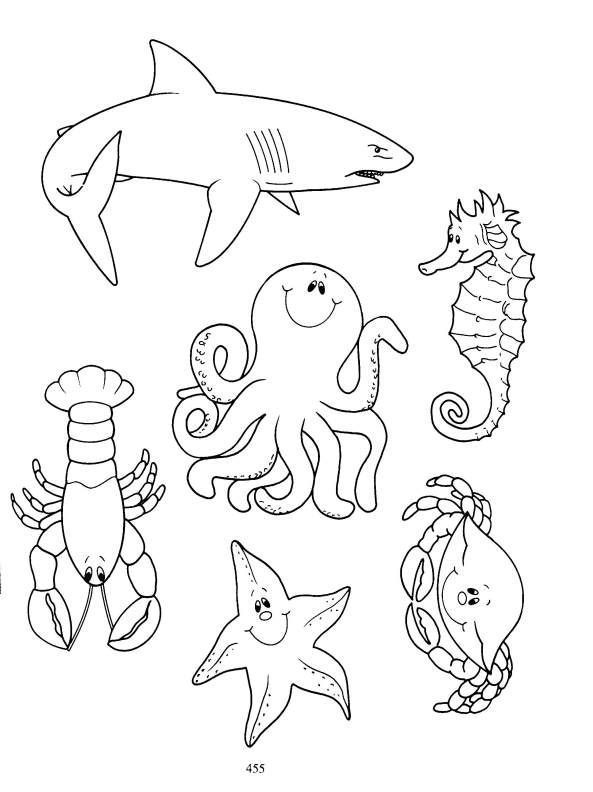 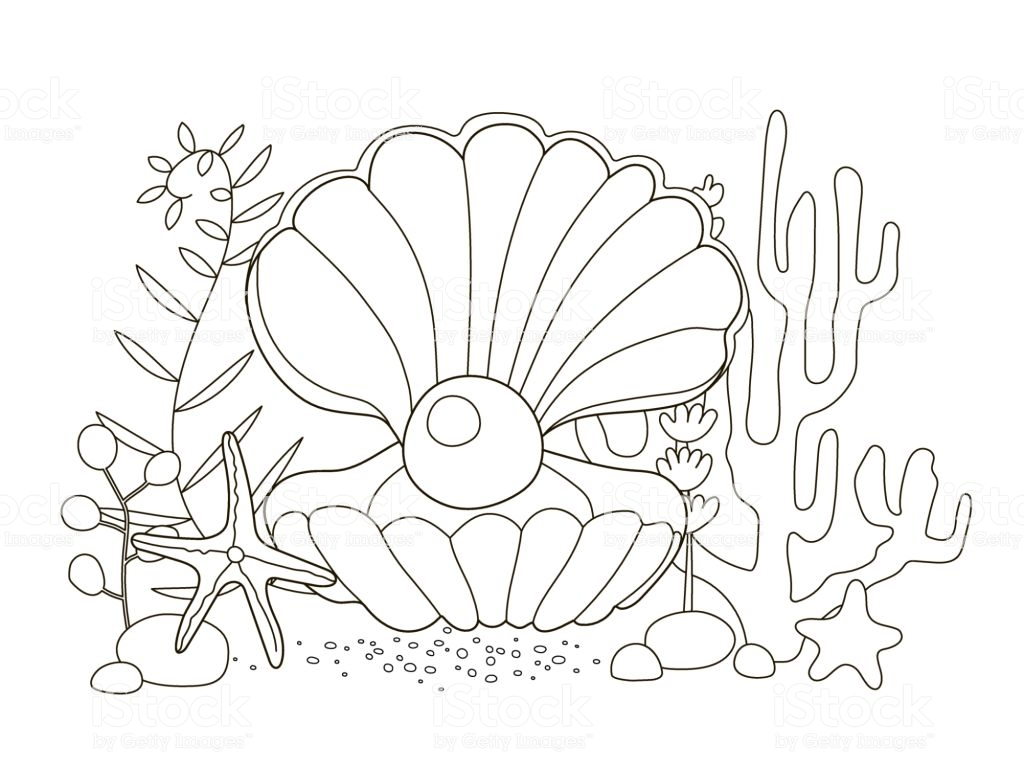 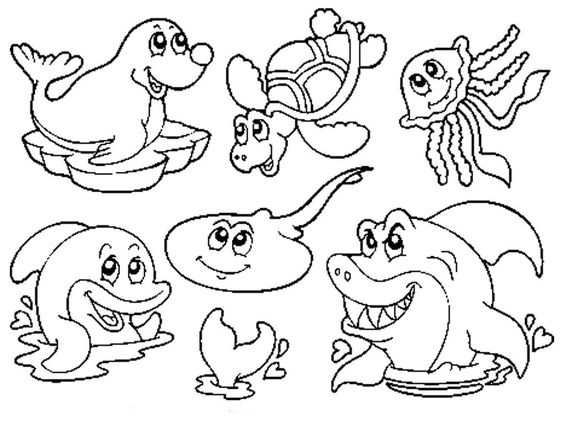 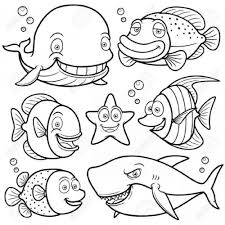 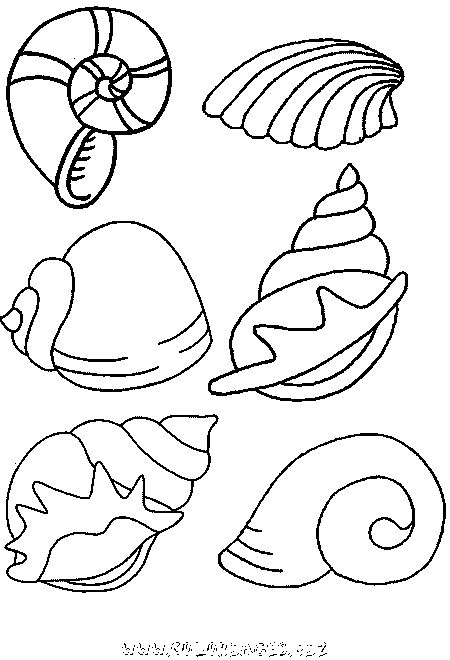 